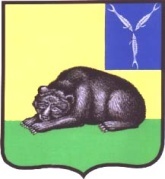 АДМИНИСТРАЦИЯВОЛЬСКОГО МУНИЦИПАЛЬНОГО РАЙОНА
 САРАТОВСКОЙ ОБЛАСТИПОСТАНОВЛЕНИЕОт  29.03.2023г.  №       458О внесении изменений в постановление администрации Вольского муниципального района от 27.12.2022 г. № 2615 «Об утверждении муниципальной программы «Сохранение достигнутых показателей повышения оплаты труда отдельных категорий работников бюджетной сферы Вольского муниципального района на 2023 год»В соответствии с Бюджетным кодексом Российской Федерации, Указом Президента Российской Федерации от 7 мая 2012 года № 597 «О мероприятиях по реализации государственной социальной политики», Постановлением Правительства Саратовской области от 1 февраля 2019 г. № 68-П «О порядке предоставления и распределения субсидии из областного бюджета бюджетам муниципальных районов и городских округов области на обеспечение сохранения достигнутых показателей повышения оплаты труда отдельных категорий работников бюджетной сферы», на основании ст. 29, 35, 50 Устава Вольского муниципального района, ПОСТАНОВЛЯЮ:1. Внести в постановление администрации Вольского муниципального района от 27.12.2022 г. № 2615 «Об утверждении муниципальной программы «Сохранение достигнутых показателей повышения оплаты труда отдельных категорий работников бюджетной сферы Вольского муниципального района на 2023 год» следующие изменения:1.1. Строку 9 «Объемы и источники финансирования программы» паспорта программы изложить в следующей редакции:1.2. Абзац 2 раздела 4 «Ресурсное обеспечение Программы» изложить                           в следующей редакции:2. Общий объем финансового обеспечения Программы в 2023 году составляет: 52 399 053,00 рублей.  1.3. Приложение № 1 изложить в новой редакции  (приложение).2. Настоящее постановление вступает в силу со дня его официального опубликования.3. Контроль за исполнением настоящего постановления возложить на заместителя главы администрации Вольского муниципального района по социальным вопросам.Глава Вольскогомуниципального района                                                                 А.Е. ТатариновПриложение № 1 к муниципальной программе «Сохранение достигнутых показателей повышения оплаты труда отдельных категорий работников бюджетной сферы Вольского муниципального района на 2023 год»Система (перечень) программных мероприятийРуководитель аппарата     											                    О.Н. Сазанова    Объемы и источники финансирования программыФинансирование программы составляет 52 399 053,00 рублей, в том числе:-  средства областного бюджета - 49 779 100,00 рублей;- средства бюджета Вольского муниципального района - 2 619 953,00 рублей.Источники финансированияI квартал 2023годаII квартал 2023 годаIII квартал 2023 годаIV квартал 2023 годаИТОГО:Средства областного бюджета12 444 775,00 12 444 775,0012 444 775,00 12 444 775,0049 779 100,00Средства бюджета Вольского муниципального района 654 988,26654 988,26654 988,26654 988,222 619 953,00№п/пНаименование мероприятияСрок испол-нения (годы)I квартал 2023 годаОтветственные 
за исполнениеОжидаемые результаты№п/пНаименование мероприятияСрок испол-нения (годы)I квартал 2023 годаII квартал 2023 годаIII квартал 2023 годаIV квартал 2023 годаИТОГООтветственные 
за исполнениеОжидаемые результаты1.Проведение мониторинга среднего уровня оплаты труда педагогов учреждений дополнительного образования детей и работников учреждений культуры. Оптимизация структуры муниципальных учреждений культуры в части минимизации численности прочих работников (кроме руководителей, художественного и артистического персонала, специалистов) в иные организации (в состав муниципальных учреждений, осуществляющих хозяйственное обслуживание).2023-----Управление культуры, кино, молодёжной политики и туризма администрации Вольского муниципального района и Управление образования и спорта администрации Вольского муниципального районаРасчет необходимо-го объема субсидий и  оптимизация штатной численности муниципа-льных учреждений культуры2.Сохранение уровня заработной платы педагогических работников муниципальных учреждений дополнительного образования детей за 2023 год не менее 100% от планируемой средней заработной платы учителей по области на 2023 год и- сохранение уровня заработной платы работников муниципальных учреждений культуры за 2023 год должна составлять 100% от планируемого дохода от трудовой деятельности по области на 2023 год.2023В том числе:13 099 763,2613 099 763,2613 099 763,2613 099 763,2252 399 053,00Управление культуры, кино, молодёжной политики и туризма администрации Вольского муниципального района и Управление образования и спорта администрации Вольского муниципального районаВыполнение индикатора «дорожной карты»2.Сохранение уровня заработной платы педагогических работников муниципальных учреждений дополнительного образования детей за 2023 год не менее 100% от планируемой средней заработной платы учителей по области на 2023 год и- сохранение уровня заработной платы работников муниципальных учреждений культуры за 2023 год должна составлять 100% от планируемого дохода от трудовой деятельности по области на 2023 год.202312 285 957,56 из которых:12 285 957,5612 285 957,5612 285 957,5549 143 830,23Управление культуры, кино, молодёжной политики и туризма администрации Вольского муниципального районаВыполнение индикатора «дорожной карты»2.Сохранение уровня заработной платы педагогических работников муниципальных учреждений дополнительного образования детей за 2023 год не менее 100% от планируемой средней заработной платы учителей по области на 2023 год и- сохранение уровня заработной платы работников муниципальных учреждений культуры за 2023 год должна составлять 100% от планируемого дохода от трудовой деятельности по области на 2023 год.Средства областного бюджета11 671 659,59 11 671 659,59 11 671 659,59 11 671 659,60 46 686 638,37Управление культуры, кино, молодёжной политики и туризма администрации Вольского муниципального районаВыполнение индикатора «дорожной карты»2.Сохранение уровня заработной платы педагогических работников муниципальных учреждений дополнительного образования детей за 2023 год не менее 100% от планируемой средней заработной платы учителей по области на 2023 год и- сохранение уровня заработной платы работников муниципальных учреждений культуры за 2023 год должна составлять 100% от планируемого дохода от трудовой деятельности по области на 2023 год.Средства бюджета Вольского муниципального района614 297,97614 297,97614 297,97614 297,952 457 191,86Управление культуры, кино, молодёжной политики и туризма администрации Вольского муниципального районаВыполнение индикатора «дорожной карты»2.Сохранение уровня заработной платы педагогических работников муниципальных учреждений дополнительного образования детей за 2023 год не менее 100% от планируемой средней заработной платы учителей по области на 2023 год и- сохранение уровня заработной платы работников муниципальных учреждений культуры за 2023 год должна составлять 100% от планируемого дохода от трудовой деятельности по области на 2023 год.2023813 805,70813 805,70813805,70813805,673 255 222,77Управление образования и спорта администрации Вольского муниципального районаВыполнение индикатора «дорожной карты»2.Сохранение уровня заработной платы педагогических работников муниципальных учреждений дополнительного образования детей за 2023 год не менее 100% от планируемой средней заработной платы учителей по области на 2023 год и- сохранение уровня заработной платы работников муниципальных учреждений культуры за 2023 год должна составлять 100% от планируемого дохода от трудовой деятельности по области на 2023 год.Средства областного бюджета773 115,41 773 115,41 773 115,41 773115,40 3 092 461,63 Управление образования и спорта администрации Вольского муниципального районаВыполнение индикатора «дорожной карты»2.Сохранение уровня заработной платы педагогических работников муниципальных учреждений дополнительного образования детей за 2023 год не менее 100% от планируемой средней заработной платы учителей по области на 2023 год и- сохранение уровня заработной платы работников муниципальных учреждений культуры за 2023 год должна составлять 100% от планируемого дохода от трудовой деятельности по области на 2023 год.Средства бюджета Вольского муниципального района40 690,2940 690,2940 690,2940 690,27162 761,14Управление образования и спорта администрации Вольского муниципального районаВыполнение индикатора «дорожной карты»